Publicado en CDMX el 14/05/2019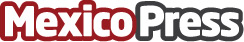 NCR adquiere al revendedor de Texas P.O.S para expandir el negocio de la hospitalidadNCR Corporation (NYSE: NCR) es una empresa líder en soluciones omnicanal, convirtiendo las interacciones cotidianas con las empresas en experiencias excepcionales. Con su software, hardware y cartera de servicios, NCR permite que se logren más de 700 millones de transacciones diarias en ventas, finanzas, viajes, hospitalidad, telecomunicaciones y tecnología, y en pequeñas empresasDatos de contacto:NCR MéxicoNota de prensa publicada en: https://www.mexicopress.com.mx/ncr-adquiere-al-revendedor-de-texas-p-o-s-para_1 Categorías: Comunicación Marketing Hardware Turismo Software Recursos humanos Consumo Dispositivos móviles Otras Industrias http://www.mexicopress.com.mx